Anaphylactic and Asthma Action PlanDear Parents/GuardiansYou have indicated that your child is anaphylactic or asthmatic.It is your responsibility to provide us with a Current Action Plan, signed, dated and stamped by your doctor. This should be done annually as your child’s health condition may change.You must provide us with in-date medication as specified on the action plan. Please keep a record of expiry dates and provide us with updated medications when required.Thank you for your cooperation in this important health matter for your child.Judy GoodsellPrincipalNeutral Bay Public School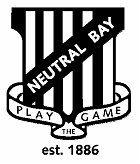 